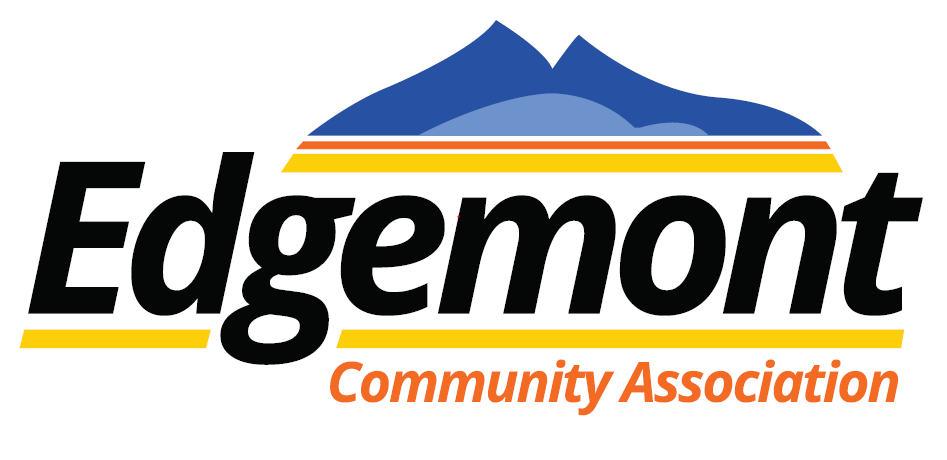 Edgemont Community AssociationDate: May 15, 2024 Registration: 7:00 PM MDTMeeting Time: 7:30 PM MDTLive at the ECCAgendaCall to orderApprove agenda. Approve minutes of May 16, 2023, AGM Appoint scrutineer.ReportsPresident’s Report, discussion, and acceptanceDirector reports of work of ECA for this past year, discussion, and acceptanceAudited Financial Statements, discussion, and acceptance. appoint the auditor for 2024 financials. Election of boardIntroduce nominations made in advance of meeting.Call for nominations from “floor.”Two-minute candidate speechesElection MOTION to accept results of election.AdjournmentPlease go to www.edgemont.ab.ca for more information. The meeting is open to members, community residents of voting age may purchase a membership prior to the meeting online or at the door of the event. Contact secretary@edgemont.ab.ca with any questions. 